فرم پیشنهاد طرح نهایی کارشناسی مهندسی معماری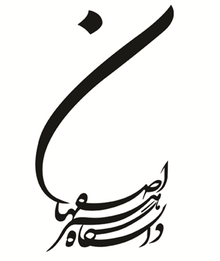 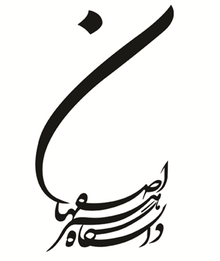 امضای دانشجو                                                                                       امضای استاد* موارد لازم برای برگزاری جلسه دفاع: 1. گزارش مطالعات شامل: سایت ، عملکرد، نمونه موردی، روند طراحی و معرفی طرح (حدود 50 برگ)2. نقشه های فاز یک شامل: سایت پلان، پلان بام، پلان طبقات، دست کم دو برش طولی و عرضی، دست کم چهار نمای متفاوت (با دقتی در حد100/1 ـ در پلانها و برشها آثار عناصر سازهای و تاسیساتی مشخص شود، کدهای ارتفاعی و آکسها در همهی نقشهها مشخص شود) 3. دست کم دو دیواربرش(Wall Section) با همهی جزئیات (با دقتی در حد20/1 و ذکر مشخصات همهی عناصر موجود در برش)4. ماکت یا مدل سه بعدی* دو هفته پیش از روز دفاع، همهی مدارک به گروه معماری ارسال شود. برای برگزاری جلسهی دفاع، مدارک ارسالی باید تایید گروه را مبنی بر شایستگی ارائه نهایی کسب کنند.*مساحت زیربنــای طرح:  1000 تا 3000 مترمربع * زمین طرح حداکثر : 10000 متر مربع